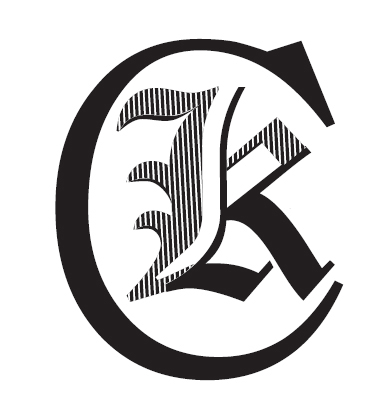 KLCK DUATHLONLöpning 4,6 km +Cykling 26 kmLördagen den 9 oktober 2010 Resultat					Växling+	Plac.	Startnr	Namn	Löptid	Cykeltid	Sluttid		1	99	Jonas Johansson	16.49	47.20	1:04.09	2	66	Anders Grönberg	21.20	47.23	1:08.43	3	44	Leif Linderholt	22.59	47.38	1:10.37	4	77	K-G Axelsson	21.40	49.21	1:11.01	5	55	Christer Tiger	18.13	53.22	1:11.35	6	33	Monica Tiger	22.14	52.56	1:15.10	7	151	Krister Kjellgren	26.42	57.47	1:24.29	8	88	Slava Gusev	18.50	1:15.58*	1:34.48	*Körde fel i början och fick vända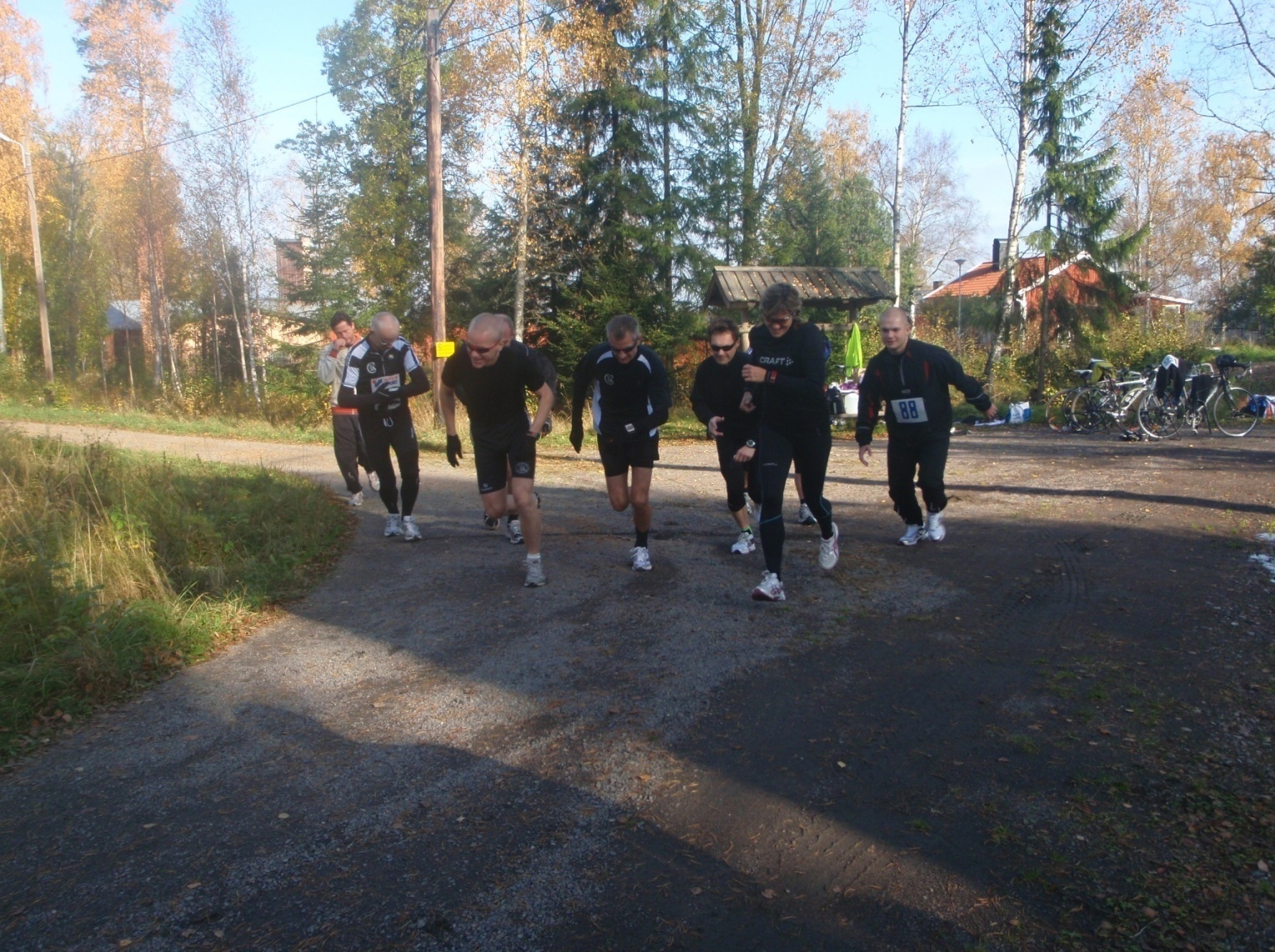 